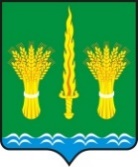 РОССИЙСКАЯ ФЕДЕРАЦИЯОРЛОВСКАЯ ОБЛАСТЬАДМИНИСТРАЦИЯ  Малоархангельского районаПОСТАНОВЛЕНИЕ             от 22 января  2019 года  №  33                     г. Малоархангельск  Об утверждении Порядка информирования собственников помещений в многоквартирных домах о способах формирования фонда капитального ремонта, о порядке выбора способа формирования фонда капитального ремонтаВ соответствии с Жилищным кодексом Российской Федерации, Федеральным законом от 06 октября 2003 года № 131-ФЗ «Об общих принципах организации местного самоуправления в Российской Федерации» ПОСТАНОВЛЯЮ:1. Утвердить Порядок информирования собственников помещений в многоквартирных домах о способах формирования фонда капитального ремонта, о порядке выбора способа формирования фонда капитального ремонта согласно приложению.2. Отделу по организационно - кадровой работе и делопроизводству администрации Малоархангельского района (М.И. Новикова)  разместить настоящее постановление на официальном сайте администрации Малоархангельского района.Глава Малоархангельского района                            Ю.А. МасловПриложение к постановлению администрации Малоархангельского района от 22 января 2019 года № 33Порядокинформирования собственников помещений в многоквартирных домах о способах формирования фонда капитального ремонта, о порядке выбора способа формирования фонда капитального ремонта1. Настоящий Порядок информирования собственников помещений в многоквартирных домах о способах формирования фонда капитального ремонта, о порядке выбора способа формирования фонда капитального ремонта (далее - Порядок) определяет необходимые меры, направленные на информирование граждан о возможных способах формирования фонда капитального ремонта и последствиях выбора одного из них, оказание собственникам расположенных в многоквартирном доме помещений помощи в принятии соответствующего решения и разъяснение порядка его реализации (далее - информирование).2. Информирование проводится не позднее, чем за месяц до окончания срока, установленного частями 5 и 5.1 статьи 170 Жилищного кодекса Российской Федерации.3. Информирование осуществляется путем доведения до сведения собственников помещений в многоквартирных домах следующей информации:а) о способах формирования фонда капитального ремонта (на специальном счете, на счете регионального оператора);б) о владельцах специального счета (товарищество собственников жилья, осуществляющее управление многоквартирным домом и созданное собственниками помещений в одном многоквартирном доме или нескольких многоквартирных домах, в соответствии с пунктом 1 части 2 статьи 136 Жилищного кодекса Российской Федерации; осуществляющий управление многоквартирным домом жилищный кооператив; управляющая организация, осуществляющая управление многоквартирным домом на основании договора управления; региональный оператор);в) о последствиях выбора одного из способов формирования фонда капитального ремонта (преимущества и недостатки каждого способа формирования фонда капитального ремонта);г) о последствиях непринятия ими решения о выборе способа формирования фонда капитального ремонтад) о возможности изменения способа формирования фонда капитального ремонта на основании решения общего собрания собственников помещений в многоквартирном доме, а также о существующих ограничениях на изменение способа формирования фонда капитального ремонта;е) об оформлении результатов голосования по установленной форме (определение правомочности (кворума) общего собрания; количество голосов, принадлежащих каждому собственнику помещений; подсчет голосов собственников помещений по вопросам, поставленным на голосование; оформление протокола общего собрания в соответствии с установленными требованиями);ж) о порядке информирования собственников помещений в многоквартирном доме о принятых на общем собрании решениях;з) о порядке реализации решения общего собрания собственников помещений в многоквартирном доме о выбранном способе формирования фонда капитального ремонта в соответствии с требованиями, установленными частями 5, 5.1 статьи 170 и частями 1, 2 статьи 172 Жилищного кодекса Российской Федерации.4. Отдел жилищно-коммунального хозяйства и топливно-энергетического комплекса администрации Малоархангельского района (далее - Отдел) доводит до сведения собственников помещений в многоквартирных домах информацию, указанную в пункте 3 настоящего Порядка: а) на общем собрании собственников помещений в многоквартирном доме;б) путем ее размещения на информационных стендах, расположенных в помещении многоквартирного дома или на земельном участке, на котором расположен многоквартирный дом;в) на официальном сайте администрации Малоархангельского района в информационно-телекоммуникационной сети "Интернет", размещенном по адресу: www.maloarhr.ru.(далее - официальный сайт). При размещении информации и ее обновлении должны обеспечиваться ее сохранность, постоянная доступность, актуальность и достоверность.